#ZаРоссию#ZаПобеду!МБУ «ФСЦ» и Снежинская Федерация чир спорта уверена в скорейшем триумфе наших войск в специальной операции на Украине! Вся сила в правде!29 мая 2022 года в УСК «Сунгуль» прошел Чемпионат и Первенство Снежинского городского округа по чир спорту. Снежинская команда подготовила выступление «Россия!» и посвятила его победе России в специальной операции на Украине. К слову говоря, на соревнованиях они заняли первое место #Victory! Спортсмены понимают всю правильность решения президента России, надеются, что справедливость восторжествует и на Украине, и в России наступит мир.Победа будет за нами! 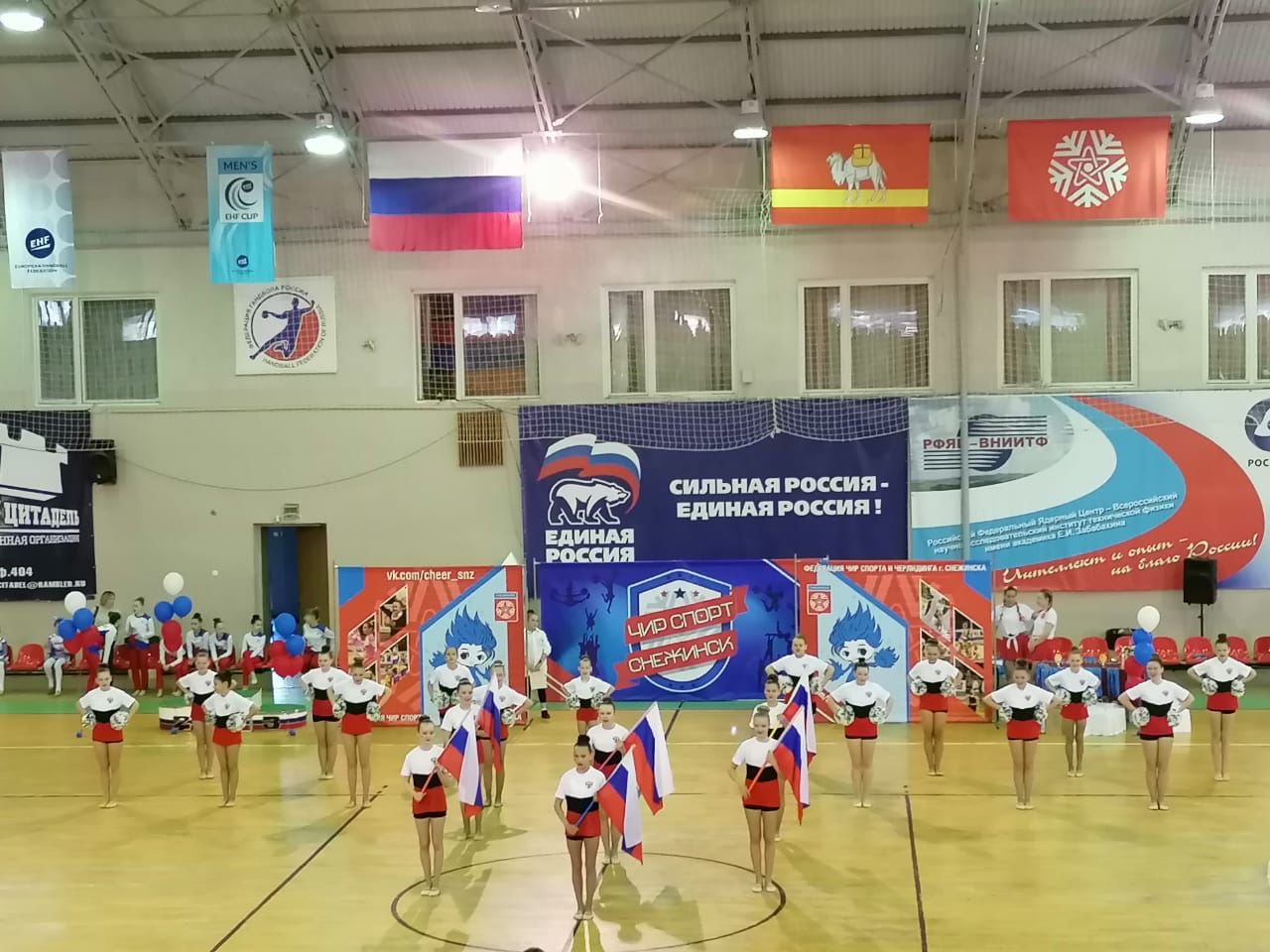 